Приложение 1 к Акту обследования ОСИ к паспорту доступности ОСИ № 2 ОП-104-19 от «12» января 2018г.I Результаты обследования:1. Территории, прилегающей к зданию (участка)муниципальное бюджетное дошкольное образовательное учреждение «Детский сад № 1 с. Анучино Анучинского района Приморского края»Приморский край, Анучинский район, с. Анучино, ул. Банивура, д. 17_Наименование объекта, адресIIЗаключение по зоне:Комментарий к заключению:территория доступна всем категориям инвалидовФото № 1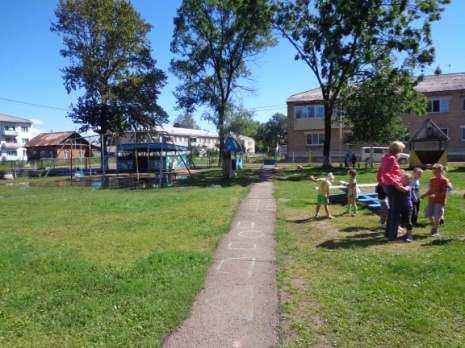 Фото 1.2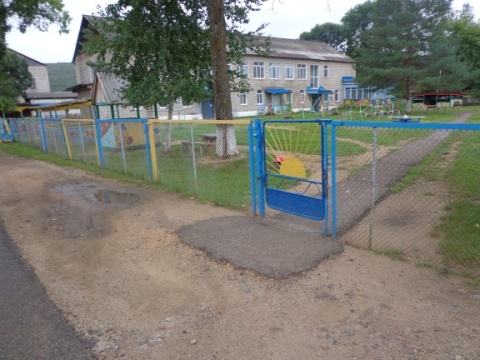 Приложение 2к Акту обследования ОСИ к паспорту доступности ОСИ № 2 ОП-104-19 от «12» января 2018г.I Результаты обследования:2. Входа (входов) в зданиемуниципальное бюджетное дошкольное образовательное учреждение «Детский сад № 1 с. Анучино Анучинского района Приморского края» Приморский край, Анучинский район, с. Анучино, ул. Банивура, д. 17_Наименование объекта, адресIIЗаключение по зоне:** Указывается: ДП-В - доступно полностью всем; ДП-И (К, О, С, Г, У) – доступно полностью избирательно (указать категории инвалидов); ДЧ-В - доступно частично всем; ДЧ-И (К, О, С, Г, У) – доступно частично избирательно (указать категории инвалидов); ДУ - доступно условно, ВНД–временно недоступно.Комментарий к заключению:доступно полностью избирательнодляинвалидовс нарушениями умственного развития и с нарушениями слуха; доступно частично избирательнос нарушениями опорно-двигательного аппарата ис нарушениями зрения;доступно условно для инвалидов передвигающихся на креслах-колясках.Фото № 2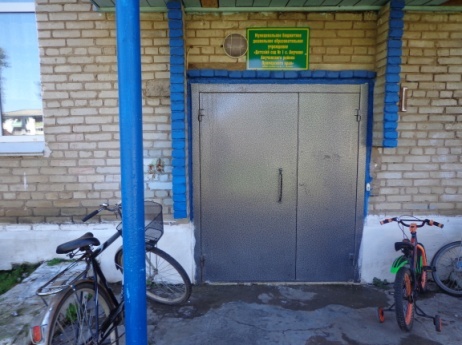 Фото № 3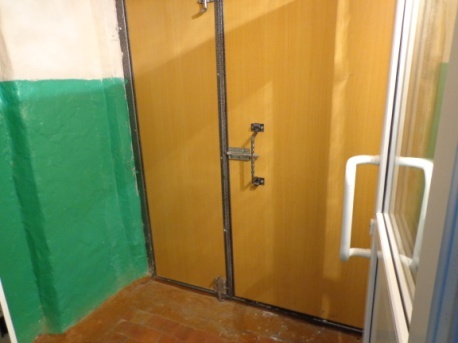 Приложение 3к Акту обследования ОСИ к паспорту доступности ОСИ № 2 ОП-104-19 от «12» января 2018г.I Результаты обследования:3. Пути (путей) движения внутри здания (в т.ч. путей эвакуации)муниципальное бюджетное дошкольное образовательное учреждение «Детский сад № 1 с. Анучино Анучинского района Приморского края» Приморский край, Анучинский район, с. Анучино, ул. Банивура, д. 17_Наименование объекта, адресIIЗаключение по зоне:Комментарий к заключению:доступно частично-избирательно для инвалиды с нарушениями опорно-двигательного аппарата; с нарушениями зрения, с нарушениями умственного развития; доступно условнос нарушениями слуха.Фото № 4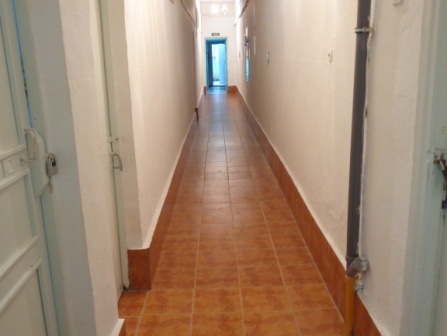 Фото № 5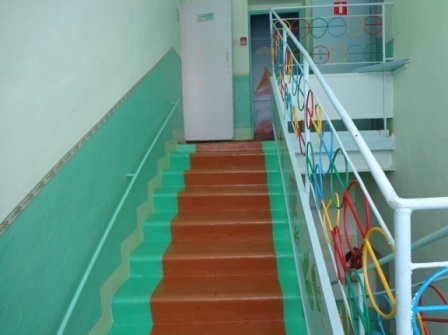 Приложение 4 (I)к Акту обследования ОСИ к паспорту доступности ОСИ № 2 ОП-104-19 от «12» января 2018г.I Результаты обследования:4. Зоны целевого назначения здания (целевого посещения объекта)Вариант I – зона обслуживания инвалидовмуниципальное бюджетное дошкольное образовательное учреждение «Детский сад № 1 с. Анучино Анучинского района Приморского края» Приморский край, Анучинский район, с. Анучино, ул. Банивура, д. 17_Наименование объекта, адресIIЗаключение по зоне:Комментарий к заключению:доступно для всех категорий инвалидов, кроме категории КФото № 6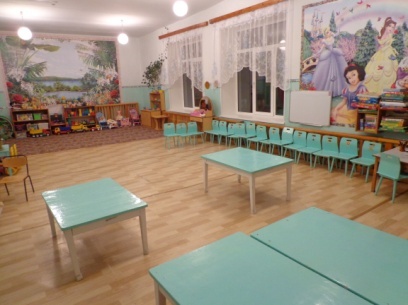 Фото № 7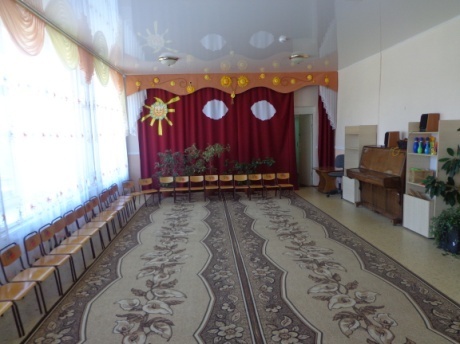 Приложение 4 (II)к Акту обследования ОСИ к паспорту доступности ОСИ № 2 ОП-104-19 от «12» января 2018г.I Результаты обследования:4. Зоны целевого назначения здания (целевого посещения объекта)Вариант II – места приложения трудаIIЗаключение по зоне:Комментарий к заключению:_____-_________________________________________________________Приложение 4(III)к Акту обследования ОСИ к паспорту доступности ОСИ № 2 ОП-104-19 от «12» января 2018г.I Результаты обследования:4. Зоны целевого назначения здания (целевого посещения объекта)Вариант III – жилые помещенияIIЗаключение по зоне:Комментарий к заключению:_________-_____________________________________________________Приложение 5к Акту обследования ОСИ к паспорту доступности ОСИ № 2 ОП-104-19 от «12» января 2018г.I Результаты обследования:5. Санитарно-гигиенических помещениймуниципальное бюджетное дошкольное образовательное учреждение «Детский сад № 1 с. Анучино Анучинского района Приморского края» Приморский край, Анучинский район, с. Анучино, ул. Банивура, д. 17_Наименование объекта, адресIIЗаключение по зоне:Комментарий к заключению: не доступны всем категориям инвалидовФото №  8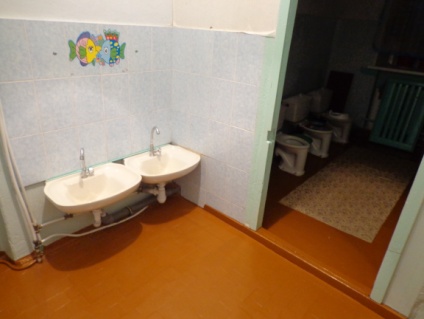 Фото № 9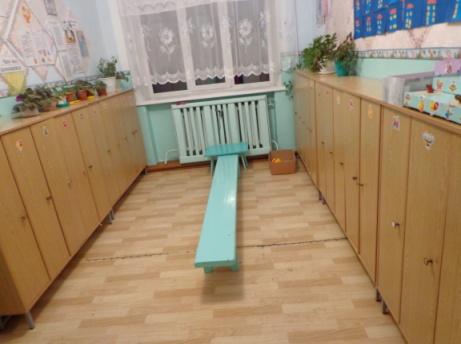 Фото № 10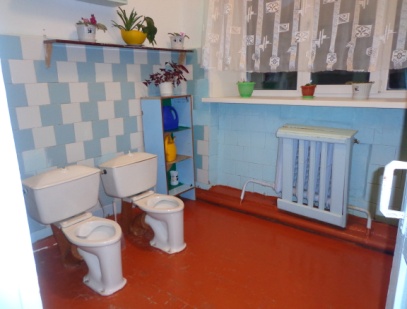 Приложение 6к Акту обследования ОСИ к паспорту доступности ОСИ № 2 ОП-104-19 от «12» января 2018г.I Результаты обследования:6. Системы информации на объектемуниципальное бюджетное дошкольное образовательное учреждение «Детский сад № 1 с. Анучино Анучинского района Приморского края» Приморский край, Анучинский район, с. Анучино, ул. Банивура, д. 17_Наименование объекта, адресIIЗаключение по зоне:Комментарий к заключению:Установить средства информации, приобрести тактильные средства для инвалидов категории С.Фото № 11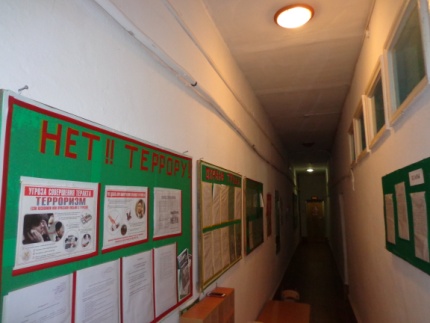 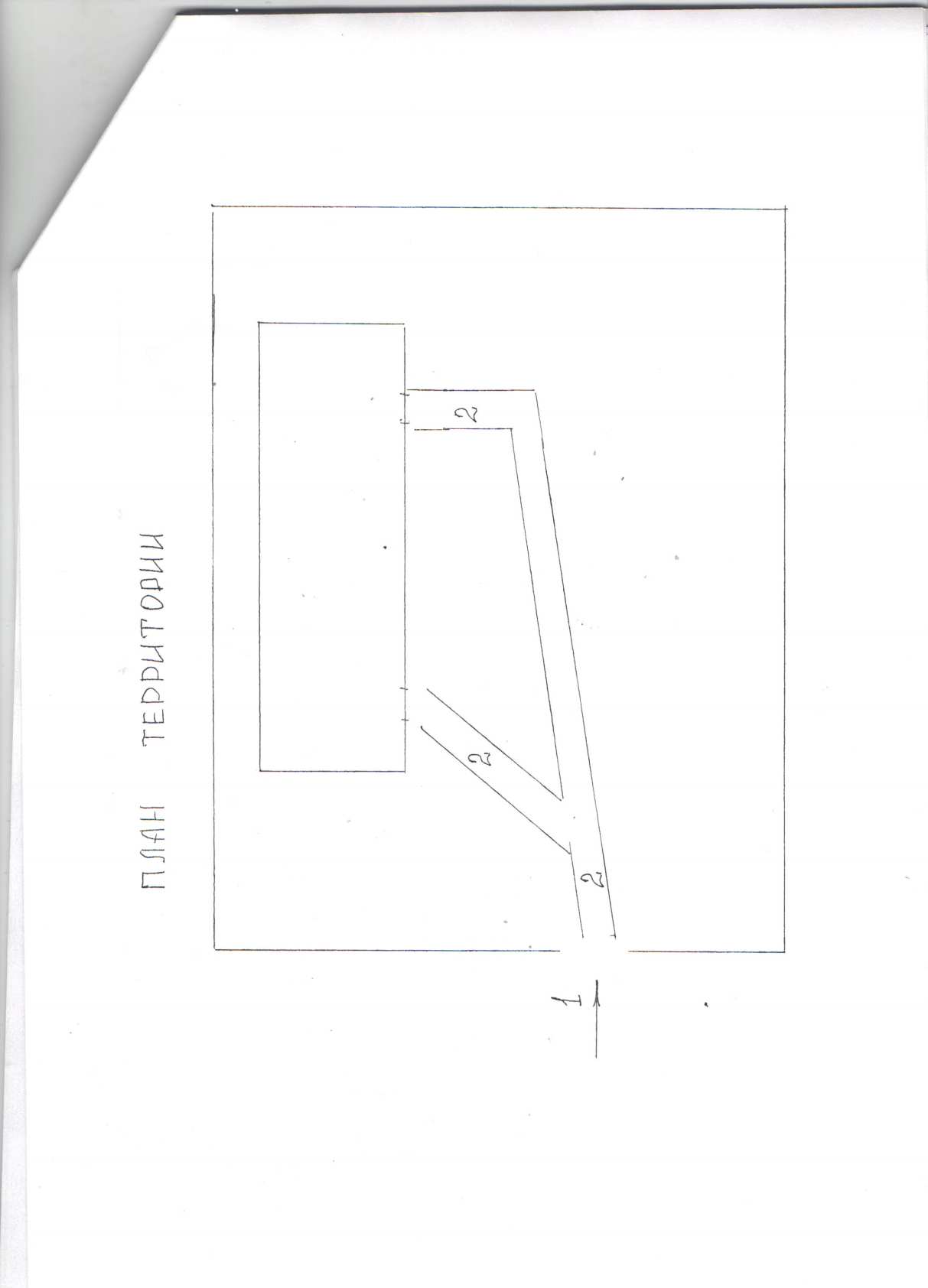 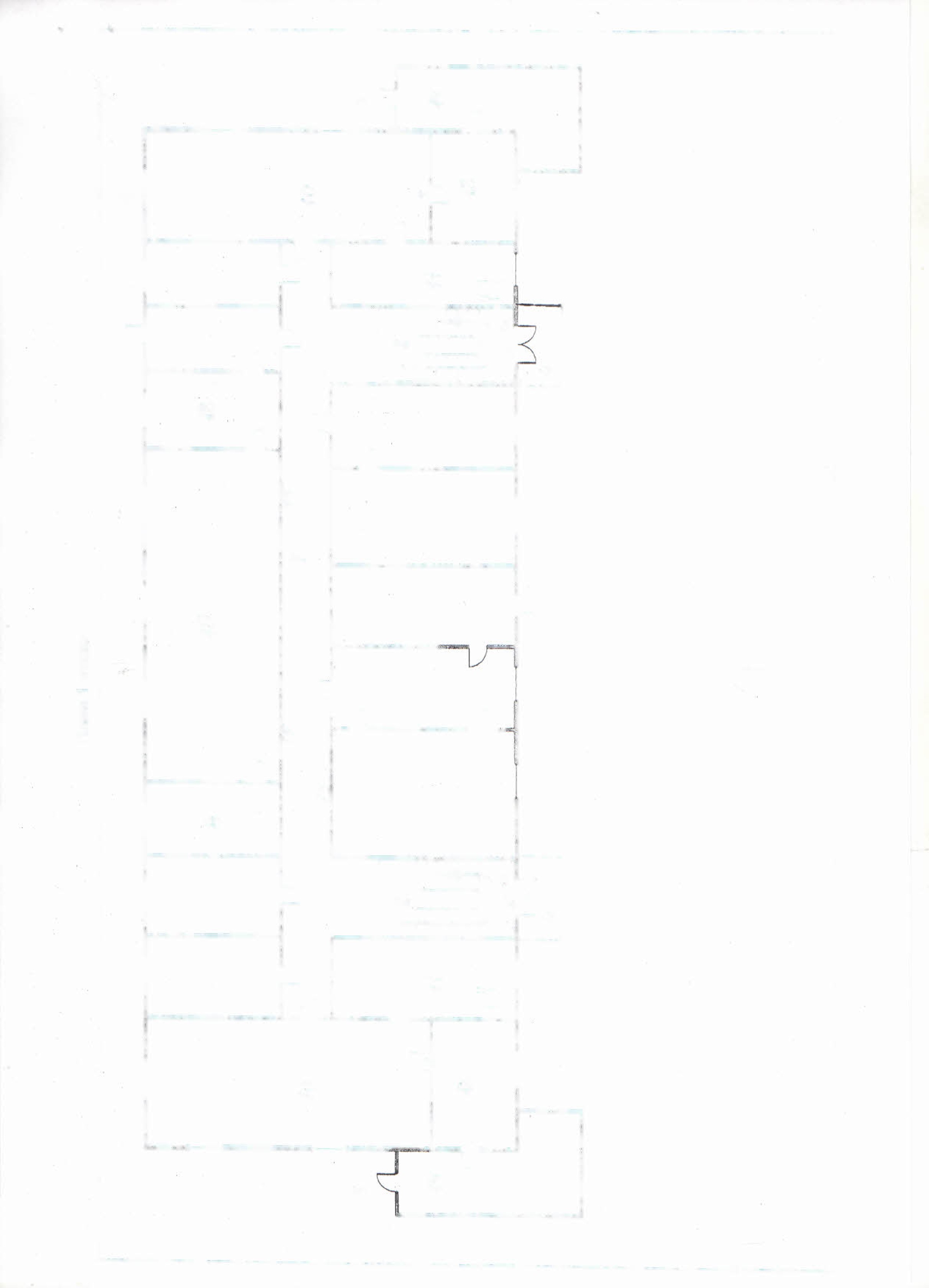 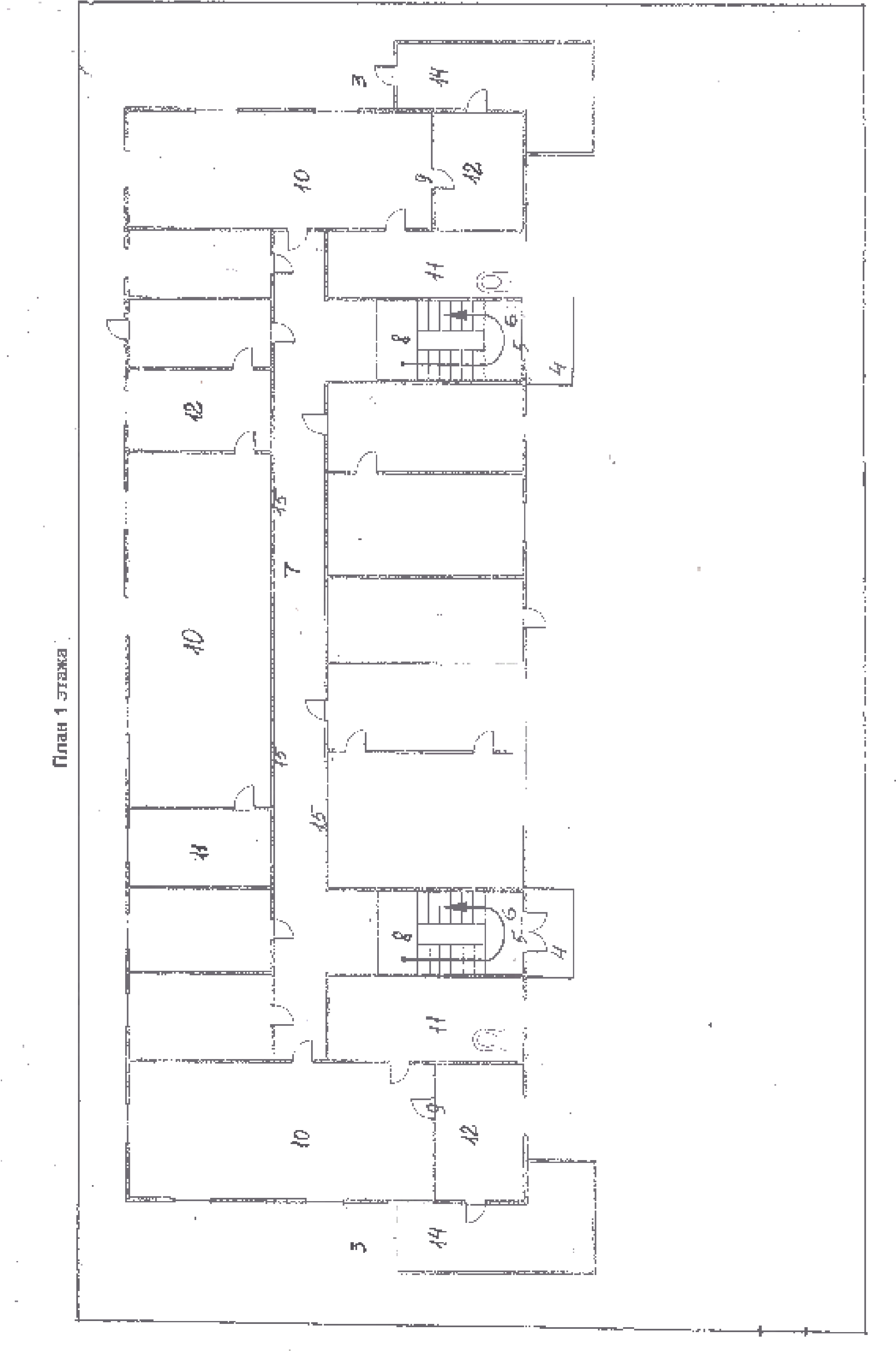 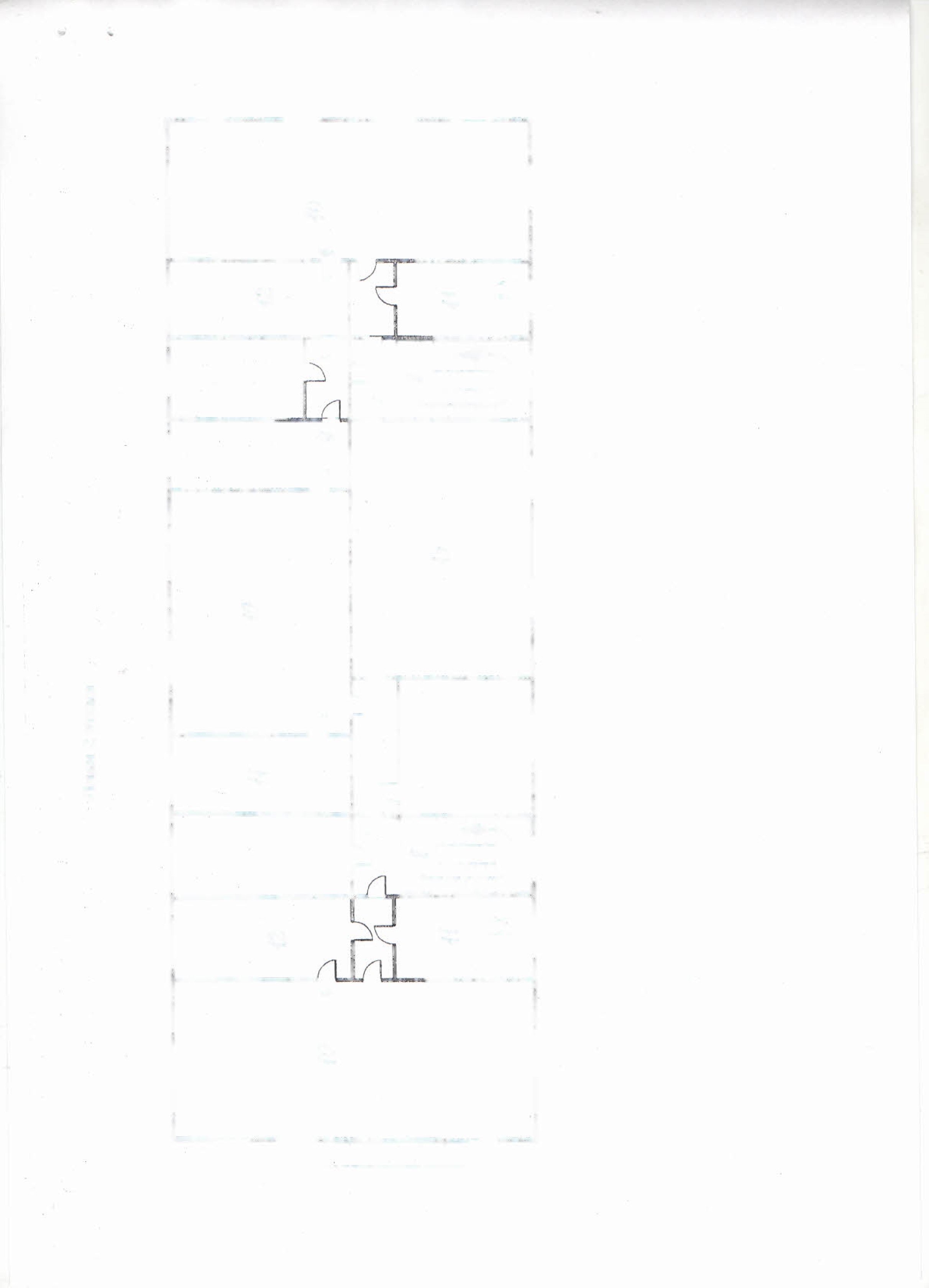 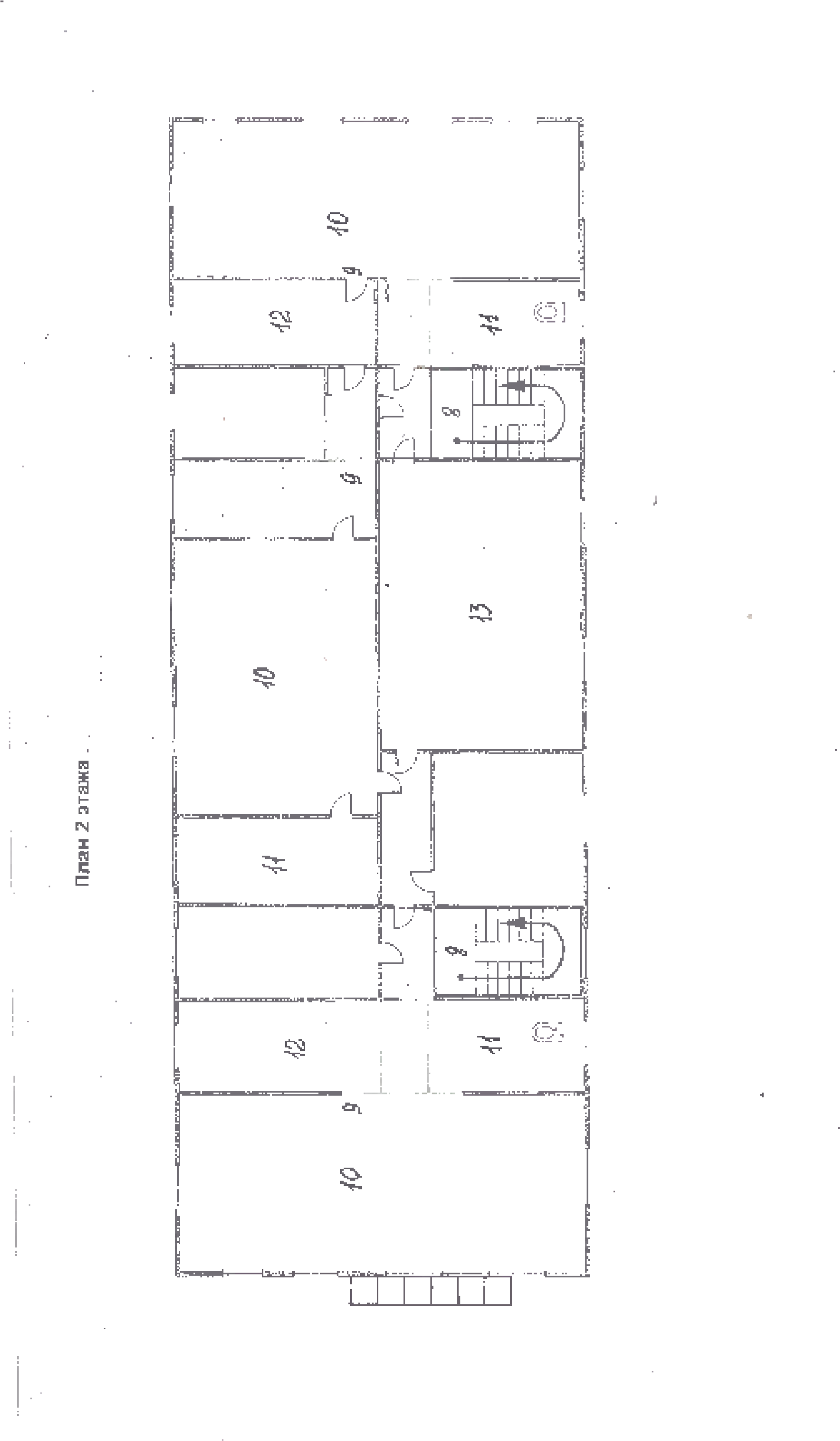 № п/пНаименование функционально-планировочного элементаНаличие элементаНаличие элементаНаличие элементаВыявленные нарушения и замечанияВыявленные нарушения и замечанияРаботы по адаптации объектовРаботы по адаптации объектов№ п/пНаименование функционально-планировочного элементаесть/ нет№ на плане№ фотоСодержаниеЗначимо для инвалида (катего-рия)СодержаниеВиды работ1.1Вход (входы) на территориюесть11; 1.2Не выявлено---1.2Путь (пути) движения на территорииесть21; 1.2Не выявлено---1.3Лестница (наружная)нет------1.4Пандус (наружный)нет--Не выявлено---1.5Автостоянка и парковканет--Не выделено парковочное местоК,ОВыделить парковочное место с нанесением контуров и установкой знака ТРОБЩИЕ требования к зонеВыделить одно парковочное место для транспорта инвалидов на расстоянии не более 50 м от входа в здание.К,ОВыделить парковочное место с нанесением контуров и установкой знака  ТРНаименованиеструктурно-функциональной зоныСостояние доступности*(к пункту 3.4 Акта обследования ОСИ)ПриложениеПриложениеРекомендации по адаптации (вид работы)**к пункту 4.1 Акта обследования ОСИНаименованиеструктурно-функциональной зоныСостояние доступности*(к пункту 3.4 Акта обследования ОСИ)№ на плане№ фотоРекомендации по адаптации (вид работы)**к пункту 4.1 Акта обследования ОСИТерритория, прилегающая к зданию (участок)ДП-В1,21; 1.2Текущий ремонт№ п/пНаименование функционально-планировочного элементаНаличие элементаНаличие элементаНаличие элементаВыявленные нарушения и замечанияВыявленные нарушения и замечанияРаботы по адаптации объектовРаботы по адаптации объектов№ п/пНаименование функционально-планировочного элементаесть/ нет№ на плане№ фотоСодержаниеЗначимо для инвалида (катего-рия)СодержаниеВиды работ2.1Лестница (наружная)нет------2.2Пандус (наружный)нет------2.3Входная площадка (перед дверью)есть42Не установлена табличка вызова персоналаК,О,СУстановить табличку на кнопку вызова персоналаТР2.4Дверь (входная)есть52Порог выше чем 0,014 м.К,ОЗанижение каждого элемента порога до 0,014 м.-2.5Тамбуресть63Глубина тамбура менее 1,4 м.К,ОТехническое решение не возможно-ОБЩИЕ требования к зонеОтсутствует табличка на кнопке вызова персонала. Порог выше 0,014 м. Глубина тамбура меньше 1,4 м.Установка таблички на кнопку вызова персонала. Занижение порога, чтоб каждый элемент был не более 0,014 м. Увеличение тамбура - нет технической возможности. ТРНаименованиеструктурно-функциональной зоныСостояние доступности*(к пункту 3.4 Акта обследования ОСИ)ПриложениеПриложениеРекомендации по адаптации (вид работы)**к пункту 4.1 Акта обследования ОСИНаименованиеструктурно-функциональной зоныСостояние доступности*(к пункту 3.4 Акта обследования ОСИ)№ на плане№ фотоРекомендации по адаптации (вид работы)**к пункту 4.1 Акта обследования ОСИВход в зданиеДП-И (Г, У)ДЧ - И (С,О)ДУ - (К)3,4,5,62,3,4Текущий ремонт + Техническое решение не возможно№ п/пНаименование функционально-планировочного элементаНаличие элементаНаличие элементаНаличие элементаВыявленные нарушения и замечанияВыявленные нарушения и замечанияРаботы по адаптации объектовРаботы по адаптации объектов№ п/пНаименование функционально-планировочного элементаесть/ нет№ на плане№ фотоСодержаниеЗначимо для инвалида (катего-рия)СодержаниеВиды работ3.1Коридор (вестибюль, зона ожидания, галерея, балкон)есть74Ширина коридора менее 1,5 м.КСУвеличение ширины прохода - нет технической возможности-3.2Лестница (внутри здания)есть85Завершающие горизонтальные части поручня д.б. длиннее марша лестницы на 0,3 м. и иметь не травмирующее завершение.КУвеличить горизонтальную часть поручня и сделать нетравмирующее завершение. -3.3Пандус (внутри здания)нет--Отсутствует пандус-Установка пандуса не целесообразно. Организация предоставления услуг по варианту "Б"-3.4Лифт пассажирский (или подъемник)нет--Отсутствует подъемник-Установка подъемного устройстване целесообразно. Организация предоставления услуг по варианту "Б"-3.5Дверьесть95Ручки дверей не П-образные. Ширина менее 0,9м.Увеличение ширины дверей до 0,9 м. Замена дверных ручек.КР3.6Пути эвакуации (в т.ч. зоны безопасности)есть5,6,7,8,12,143,4,5,7Не выявлено---ОБЩИЕ требования к зонеШирина коридора менее 1,5 м. У поручня лестницы травмирующее завершение. Отсутствует пандус или подъемник. Двери менее 0,9 м. ручки не П-образные.Технические решения не возможны. Организация предоставления услуг по варианту "Б". Увеличить ширину дверей до 0,9 м. Заменить дверные ручки.КРНаименованиеструктурно-функциональной зоныСостояние доступности*(к пункту 3.4 Акта обследования ОСИ)ПриложениеПриложениеРекомендации по адаптации (вид работы)**к пункту 4.1 Акта обследования ОСИНаименованиеструктурно-функциональной зоныСостояние доступности*(к пункту 3.4 Акта обследования ОСИ)№ на плане№ фотоРекомендации по адаптации (вид работы)**к пункту 4.1 Акта обследования ОСИПути движения внутри зданияДП-И (Г,У)ДЧ-И (С,О)ДУ (К)5,6,7,8,9,12,145,6Капитальный ремонт +Технические решения невозможны + Организация предоставления услуг по варианту "Б".№ п/пНаименование функционально-планировочного элементаНаличие элементаНаличие элементаНаличие элементаВыявленные нарушения и замечанияВыявленные нарушения и замечанияРаботы по адаптации объектовРаботы по адаптации объектов№ п/пНаименование функционально-планировочного элементаесть/ нет№ на плане№ фотоСодержаниеЗначимо для инвалида (катего-рия)СодержаниеВиды работ4.1Кабинетная форма обслуживанияесть10,136Не выявлено---4.2Зальная форма обслуживанияесть-7Не выявлено---4.3Прилавочная форма обслуживаниянет------4.4Форма обслуживания с перемещением по маршрутунет------4.5Кабина индивидуального обслуживаниянет-----ОБЩИЕ требования к зонеНе выявлено---Наименованиеструктурно-функциональной зоныСостояние доступности*(к пункту 3.4 Акта обследования ОСИ)ПриложениеПриложениеРекомендации по адаптации (вид работы)**к пункту 4.1 Акта обследования ОСИНаименованиеструктурно-функциональной зоныСостояние доступности*(к пункту 3.4 Акта обследования ОСИ)№ на плане№ фотоРекомендации по адаптации (вид работы)**к пункту 4.1 Акта обследования ОСИЗоны целевого назначенияДП-И (О,С,Г,У)ДУ (К)8,10,137, 8-Наименование функционально-планировочного элементаНаличие элементаНаличие элементаНаличие элементаВыявленные нарушения и замечанияВыявленные нарушения и замечанияРаботы по адаптации объектовРаботы по адаптации объектовНаименование функционально-планировочного элементаесть/ нет№ на плане№ фотоСодержаниеЗначимо для инвалида (катего-рия)СодержаниеВиды работМесто приложения труданет-----Наименованиеструктурно-функциональной зоныСостояние доступности*(к пункту 3.4 Акта обследования ОСИ) ПриложениеПриложениеРекомендации по адаптации (вид работы)**к пункту 4.1 Акта обследования ОСИНаименованиеструктурно-функциональной зоныСостояние доступности*(к пункту 3.4 Акта обследования ОСИ) № на плане№ фотоРекомендации по адаптации (вид работы)**к пункту 4.1 Акта обследования ОСИ-----Наименование функционально-планировочного элементаНаличие элементаНаличие элементаНаличие элементаВыявленные нарушения и замечанияВыявленные нарушения и замечанияРаботы по адаптации объектовРаботы по адаптации объектовНаименование функционально-планировочного элементаесть/ нет№ на плане№ фотоСодержаниеЗначимо для инвалида (катего-рия)СодержаниеВиды работЖилые помещениянет-----Наименованиеструктурно-функциональной зоныСостояние доступности*(к пункту 3.4 Акта обследования ОСИ)ПриложениеПриложениеРекомендации по адаптации (вид работы)**к пункту 4.1 Акта обследования ОСИНаименованиеструктурно-функциональной зоныСостояние доступности*(к пункту 3.4 Акта обследования ОСИ)№ на плане№ фотоРекомендации по адаптации (вид работы)**к пункту 4.1 Акта обследования ОСИ-----№ п/пНаименование функционально-планировочного элементаНаличие элементаНаличие элементаНаличие элементаВыявленные нарушения и замечанияВыявленные нарушения и замечанияРаботы по адаптации объектовРаботы по адаптации объектов№ п/пНаименование функционально-планировочного элементаесть/ нет№ на плане№ фотоСодержаниеЗначимо для инвалида (катего-рия)СодержаниеВиды работ5.1Туалетная комнатаесть118Унитазы не оборудованы опорой для спины, нет штанг. К,ООборудовать один унитаз опорой для спины и откидной (стационарной) штангойТР5.2Душевая/ ванная комнатанет------5.3Бытовая комната (гардеробная)есть129Краны с раздельным управлением водыКУстановка кранов с рычажной рукояткойТРОБЩИЕ требования к зонеУнитазы не оборудованы опорой для спины, нет штанг. Краны с раздельным управлением водыКОборудовать один унитаз опорой для спины и откидной (стационарной) штангой. Замена кранов на краны с рычажной рукояткой.ТРНаименованиеструктурно-функциональной зоныСостояние доступности*(к пункту 3.4 Акта обследования ОСИ)ПриложениеПриложениеРекомендации по адаптации (вид работы)**к пункту 4.1 Акта обследования ОСИНаименованиеструктурно-функциональной зоныСостояние доступности*(к пункту 3.4 Акта обследования ОСИ)№ на плане№ фотоРекомендации по адаптации (вид работы)**к пункту 4.1 Акта обследования ОСИСанитарно-гигиенические помещенияДЧ-В11,128,9,10Текущий ремонт№ п/пНаименование функционально-планировочного элементаНаличие элементаНаличие элементаНаличие элементаВыявленные нарушения и замечанияВыявленные нарушения и замечанияРаботы по адаптации объектовРаботы по адаптации объектов№ п/пНаименование функционально-планировочного элементаесть/ нет№ на плане№ фотоСодержаниеЗначимо для инвалида (катего-рия)СодержаниеВиды работ6.1Визуальные средстваесть1511Не выявлено---6.2Акустические средстванет--Отсутствие селекторного оповещенияСУстановка селекторного оповещенияТР6.3Тактильные средстванет--Отсутствуют тактильные средстваСПриобрести тактильные средстваТРОБЩИЕ требования к зонеОтсутствие селекторного оповещенияОтсутствуют тактильные средстваСУстановка селекторного оповещенияУстановить средства информации, приобрести тактильные средстваТРНаименованиеструктурно-функциональной зоныСостояние доступности*(к пункту 3.4 Акта обследования ОСИ)ПриложениеПриложениеРекомендации по адаптации (вид работы)**к пункту 4.1 Акта обследования ОСИНаименованиеструктурно-функциональной зоныСостояние доступности*(к пункту 3.4 Акта обследования ОСИ)№ на плане№ фотоРекомендации по адаптации (вид работы)**к пункту 4.1 Акта обследования ОСИСистемы информацииДЧ-И (Г,К,О,У)
ДУ (С)1511Текущий ремонт